TIT-A1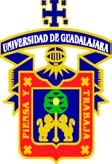 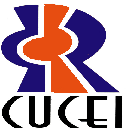 SOLICITUD DE APROBACIÓN Y REGISTRO DE MODALIDAD      Guadalajara, Jal., a_____de______________de 202_.  No.____                                                                                                                                                                            Nombre del                                                                                                                    Solicitante_________________________________________________             Código___________________                                   Domicilio_________________________________________________Municipio______________Edo.________  Teléfono(s)________________________________________________Código Postal ______________________   e-mail___________________________________________________El que suscribe, Pasante de la Carrera de Licenciatura en Ciencia de Materiales, atentamente solicita la aprobación de la modalidad y opción de titulación que a continuación indico:                                      MODALIDAD: TESIS, TESINA E INFORMES                                                OPCIÓN: INFORME DE PRÁCTICAS PROFESIONALES Dicha modalidad y opción de titulación se encuentran contempladas en el Art. 8 Fracc. VI, y Art. 14 Fracc. III, del Reglamento General de Titulación de la Universidad de Guadalajara, respectivamente. 	Así mismo que sea considerado como mi director (a)  del trabajo a desempeñar  a la (el) C.      _________________________________________________.Agradeciendo de antemano las atenciones prestadas a las presente y en espera de su dictamen, me pongo a sus  órdenes para cualquier aclaración.                                                                                                                                              Vo. Bo.   _____________________________________                                 ___________________________________                        Firma del Solicitante                                                 Director(a) de Tesis o del Trabajo de Titulación